ОТДЕЛ ОБРАЗОВАНИЯ АДМИНИСТРАЦИИ ГОРОДА ЗЕИАМУРСКОЙ ОБЛАСТИ(ООА)ПРИКАЗ27.02.2017                                                                                                 № 50 - одг. ЗеяС целью  привлечения общественного внимания к вопросам сохранения биологического разнообразия планеты, формирования у обучающихся экологической культуры проведён муниципальный этап областного заочного конкурса  «Зелёная планета-2017». На конкурс было представлено 118 работ из 11 образовательных организаций города (справка прилагается).На основании решения жюри конкурсап р и к а з ы в а ю:Наградить грамотой отдела образования администрации города Зеи победителей конкурсав номинации «Зелёная планета глазами детей»,			возрастная группа «дошкольники до 7 лет»:			1 место – Севостьянову Елизавету, 6 лет, воспитанницу МДОАУ детский сад № 3, руководитель Фенева Светлана Александровна;2 место – Баранкову Дарью, 6 лет, воспитанницу МДОАУ детский сад № 12, руководитель Луговая Татьяна Геннадьевна;Черкасова Артёма, 5 лет, воспитанника МДОБУ детский сад № 4, руководитель Сугоняко Надежда Васильевна;Егорова Ярослава, 5 лет, воспитанника МДОАУ детский сад № 12, руководитель Максименко Татьяна Владимировна;3 место – Калгатникову Алису, 5 лет, воспитанницу МДОБУ детский сад № 4, руководитель Котемако Юлия Сергеевна;			Авдошину Софью, 6 лет, воспитанницу МДОАУ детский сад № 15, руководитель Муратова Зинаида Федоровна;Черных Богдана, 6 лет, воспитанника МДОБУ детский сад № 11, руководитель Ведерникова Анна Алексеевна.			возрастная группа «7-11 лет»:1 место – Фомина Станислава, 10 лет, обучающегося МОБУ СОШ № 5, руководитель Грязнова Людмила Борисовна;Стаброву Дарью, 9 лет, обучающуюся МБО ДО ДДТ «Ровесник», руководитель Бородина Татьяна Вячеславовна;2 место – Кравцова Максима, 8 лет, обучающегося МБО ДО ДДТ «Ровесник», руководитель Бородина Татьяна Вячеславовна;Мозжухину Марию, 8 лет, обучающуюся МОБУ Лицей, руководитель Шушвал Наталья Владимировна;Шкуро Варвару, 11 лет, обучающуюся МОБУ СОШ № 4, руководитель Якимова Ольга Анатольевна;3 место – Шуршилину Динару, 7 лет, обучающуюся МБО ДО ДДТ «Ровесник», руководитель Бородина Татьяна Вячеславовна;Обухову Софью, 11 лет, обучающуюся МБО ДО ДДТ «Ровесник», руководитель Бородина Татьяна Вячеславовна;Позднякову Полину, 11 лет, обучающуюся МБО ДО ДДТ «Ровесник», руководитель Бородина Татьяна Вячеславовнавозрастная группа «12-14 лет»:1 место – Додонову Елизавету, 14 лет, обучающуюся МОБУ СОШ № 5, руководитель Грязнова Людмила Борисовна;2 место – Горновую Святославу, 12 лет, обучающуюся МБО ДО ДДТ «Ровесник», руководитель Бородина Татьяна Вячеславовна;3 место – Ткаченко Злату, 12 лет, обучающуюся МБО ДО ДДТ «Ровесник», руководитель Бородина Татьяна Вячеславовнавозрастная группа «15-18 лет»:1 место – Фёдорову Елизавету, 15 лет, обучающуюся МОБУ СОШ № 5, руководитель Грязнова Людмила Борисовна;2 место – Скалдуцкую Екатерину, 15 лет, обучающуюся МБО ДО ДДТ «Ровесник», руководитель Бородина Татьяна Вячеславовна.Наградить грамотой отдела образования администрации города Зеи победителей конкурсав номинации «Многообразие вековых традиций»,			возрастная группа «дошкольники до 7 лет»:1 место – Шерстнёву Диану, 6 лет, воспитанницу МДОБУ детский сад № 11, руководитель Андросик Юлия Николаевна; Рабчук Полину, 6 лет, воспитанницу МДОАУ ЦЦР детский сад № 14, руководитель Нестерова Марина Владимировна;2 место – Володин Степан, 5 лет, воспитанника МДОАУ ЦЦР детский сад № 14, руководитель Рыбакольникова Валентина Григорьевна;Бондаренко Екатерину, 6 лет, воспитанницу МДОАУ ЦЦР детский сад № 14, руководитель Лунёва Светлана Николаевна;Чайка Артёма, 6 лет, воспитанника МДОБУ детский сад № 19, руководитель Филатова Наталья Геннадьевна;3 место – Ахтямову Полину, 6 лет, воспитанницу МДОАУ ЦЦР детский сад № 14, руководитель Евсеенко Ольга Павловна;Юнкову Варвару, 5 лет, МДОАУ детский сад № 15, руководители: Политыко Евгения Александровна, Еровенко Галина Михайловна;возрастная группа «7-11 лет»:1 место – Матвееву Варвару, 8 лет, обучающуюся МОБУ Лицей, руководитель Лукьянова Ольга Петровна;2 место – Воробьёву Диану, 9 лет, обучающуюся МОБУ Лицей, руководитель Садовникова Инга Леонидовна;Мозжухину Марию, 8 лет, обучающуюся МОБУ Лицей, руководитель Шушвал Наталья Владимировна;3 место – Кирееву Валерию, 10 лет, обучающуюся МОБУ Лицей, руководитель Раздобудко Елена Геннадьевна.Наградить грамотой отдела образования администрации города Зеи победителя конкурсав номинации «Природа. Культура. Экология» 1 место – Бобрышеву Викторию, 5 лет, воспитанницу МДОБУ детский сад № 4, руководитель Тимофеева Татьяна Викторовна.Направить электронный сертификат участникам, предоставившим качественные работы, соответствующие требованиям положения Конкурса в соответствии с 5 пунктом  справки  по итогам муниципального этапа областного заочного  конкурса «Зелёная планета».  Объявить благодарность педагогам, подготовившим победителей и призёров  муниципального этапа областного заочного конкурса  «Зелёная планета-2017». 6. Направить работы обучающихся на областной заочный конкурс  «Зелёная планета-2017». 7. Контроль  за  исполнением настоящего приказа возложить на Е.Н.Ещенко, старшего методиста МКУ «ЦОБАУ г. Зеи».Начальник отдела                                                  О.В.Максимишина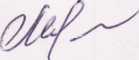 ПриложениеСправкапо итогам муниципального этапа областного заочного  конкурса «Зелёная планета»          1.  Конкурс проводился с целью привлечения общественного внимания к вопросам сохранения биологического разнообразия планеты.Цели и задачи Конкурса:- систематизировать результаты многолетней экологической деятельности детских коллективов;- развивать у детей и подростков умение выражать своё отношение к  природным и культурным ценностям через результаты исследовательской, творческой, и  художественной деятельности;- воспитывать у детей и подростков толерантное отношение к единым общечеловеческим ценностям в соответствии с принципом сохранения культурного и природного разнообразия;- формировать у обучающихся  экологическую культуру и активную жизненную позицию по отношению к глобальным проблемам, стоящим перед человечеством.2. В 2017 году  Конкурс  приурочен  проведению Года  российского кино.На Конкурс было представлено: 118   работ. Количество участников муниципального уровня: 130 чел.Количество победителей и призёров 33 работ.Количество участников (человек) всего, представленных на областной этап   34 чел.3. Состав жюри муниципального этапа:Итоги муниципального этапаРаботы, отмеченные Сертификатом участника:Организаторы Конкурса и  жюри выражают благодарность работникам детского сада №11, №15, №12 за предоставление полной информации по работам, направленным  на Конкурс.Рекомендации:В анкете-заявке и на этикетке работы необходимо указывать полностью  имя и отчество руководителя работы.Работы должны быть выполнены в полном соответствии с положением Конкурса: в номинации «Многообразие вековых традиций» указывать на этикетке перечень использованных  материалов,  краткое пояснение об экологической проблеме;формат работы должен соответствовать ПоложениюРабота должна соответствовать эстетическим требованиям.На этикетке работы четко указывать название работы и  номинацию, в которой она участвует.Директор                                                                                                                 И.П. КоренёкИсполнитель: Казачинина Светлана ДмитриевнаОб итогах муниципального этапа областного заочного конкурса «Зелёная планета-2017» Образовательное учреждениеКоличество поделокМДОБУ  д/с № 4  9МДОАУ  д/с №12  12МДОАУ д/с № 15  10МДОБУ д/с №11  12МДОАУ  ЦРР д/с №14  12МДОБУ  д/с №19     9МДОАУ д/с №3  5МОБУ СОШ №41МОБУ СОШ №54МОБУ Лицей33ДДТ «Ровесник»11№ФИОдолжностьУчреждение 1Ещенко Елена НотовнаСтарший методист МКУ «ЦОБАУ г.Зеи»3Чащина Вероника ВладимировнаПедагог дополнительного образованияМБО ДО ДДТ «Ровесник»4Изотова Ирина ВикторовнаМетодистМБО ДО ДДТ «Ровесник»5Дияншин Андрей ШафигулловичУчитель изобразительного искусстваМОБУ СОШ №4№НоминацияМестоФамилия, имя(полностью)Название работывозрастОУФИО руководителя«Зеленая планета глазами детей»(Дошкольники до 7 лет)IСевостьянова Елизавета«Рыбный филин»6 летМДОАУ детский сад № 3Фенева Светлана Александровна«Зеленая планета глазами детей»(Дошкольники до 7 лет)IIБаранкова Дарья«Северный олень»6летМДОАУ детский сад № 12Луговая Татьяна Геннадьевна«Зеленая планета глазами детей»(Дошкольники до 7 лет)IIЧеркасов Артём«Тигриною тропой»5летМДОБУ детский сад № 4Сугоняко Надежда Васильевна«Зеленая планета глазами детей»(Дошкольники до 7 лет)IIЕгоров Ярослав«Редкие животные»«Птицы»5летМДОАУ детский сад № 12Максименко Татьяна ВладимировнаIIIКалгатникова Алиса«Амурский тигр»5 летМДОБУ детский сад № 4Котемако Юлия СергеевнаIIIАвдошина Софья«Утка-мандаринка» 6 летМДОАУ детский сад № 15Муратова Зинаида ФедоровнаIIIЧерных Богдан«Лес - наше богатство, берегите его от пожаров!» 6 летМДОБУ детский сад № 11Ведерникова Анна Алексеевна«Зеленая планета глазами детей»( 7-11  лет)IФомин Станислав«Верните маму, браконьеры!»10 летМОБУ СОШ № 5Грязнова Людмила Борисовна«Зеленая планета глазами детей»( 7-11  лет)IСтаброва Дарья«Отличный улов»9 летМБО ДО ДДТ «Ровесник»Бородина Татьяна Вячеславовна«Зеленая планета глазами детей»( 7-11  лет)IIКравцов Максим«Эй, не стойте слишком близко – я, тигрёнок, а не киска!»8 летМБО ДО ДДТ «Ровесник»Бородина Татьяна Вячеславовна«Зеленая планета глазами детей»( 7-11  лет)IIМозжухина Мария«Багульник в цвету»8 летМОБУ ЛицейШушвал Наталья Владимировна«Зеленая планета глазами детей»( 7-11  лет)IIШкуро Варвара«Амурские тигрята»11 летМОБУ СОШ № 4Якимова Ольга Анатольевна«Зеленая планета глазами детей»( 7-11  лет)IIIШуршилина Динара«Забавные тигрята»7 летМБО ДО ДДТ «Ровесник»Бородина Татьяна Вячеславовна«Зеленая планета глазами детей»( 7-11  лет)IIIОбухова Софья«Сколько мне ещё осталось?»11 летМБО ДО ДДТ «Ровесник»Бородина Татьяна ВячеславовнаIIIПозднякова Полина«Высоко сижу – далеко гляжу!»11 летМБО ДО ДДТ «Ровесник»Бородина Татьяна Вячеславовна«Зеленая планета глазами детей»( 12-14  лет)IДодонова Елизавета«Спаси! Сохрани!»14 летМОБУ СОШ № 5Грязнова Людмила Борисовна«Зеленая планета глазами детей»( 12-14  лет)IIГорновая Святослава«Лотос Комарова»12 летМБО ДО ДДТ «Ровесник»Бородина Татьяна Вячеславовна«Зеленая планета глазами детей»( 12-14  лет)IIIТкаченко Злата«Ширококолокольчик крупноцветковый»12 летМБО ДО ДДТ «Ровесник»Бородина Татьяна Вячеславовна«Зеленая планета глазами детей»( 15-18 лет)IФёдорова Елизавета«Лотос Комарова»15 летМОБУ СОШ № 5Грязнова Людмила Борисовна«Зеленая планета глазами детей»( 15-18 лет)IIСкалдуцкая Екатерина«Красный волк»15 летМБО ДО ДДТ «Ровесник»Бородина Татьяна Вячеславовна«Многообразие вековых традиций»(Композиции)(до 7 лет)IШерстнёва ДианаСтрокова Анастасия«Белочка»6 летМДОБУ детский сад № 11Андросик Юлия Николаевна«Многообразие вековых традиций»(Композиции)(до 7 лет)IРабчук Полина«Медвежья семейка»6 летМДОАУ ЦРР д/с №14Нестерова Марина Владимировна«Многообразие вековых традиций»(Композиции)(до 7 лет)IIВолодин Степан«Заповедные места»5 летМДОАУ ЦРР д/с №14Рыбакольникова Валентина Григорьевна«Многообразие вековых традиций»(Композиции)(до 7 лет)IIБондаренко Екатерина«Был у совушки совёнок»6 летМДОАУ ЦРР д/с №14Лунёва Светлана Николаевна«Многообразие вековых традиций»(Композиции)(до 7 лет)IIЧайка Артём«Бурый медведь»6 летМДОБУ детский сад № 19Филатова Наталья Геннадьевна«Многообразие вековых традиций»(Композиции)(до 7 лет)IIIСардянова Анна «Семья белых медведей»5 летМДОАУ детский сад № 15Лемешева Ирина Валентиновна«Многообразие вековых традиций»(Композиции)(до 7 лет)IIIАхтямова Полина «Он бесшумный, смелый, сильный…»6 летМДОАУ ЦРР д/с №14Евсеенко Ольга ПавловнаIIIЮнкова Варвара«Медведи в беде»5 летМДОАУ детский сад № 15Политыко Евгения Александровна,Еровенко Галина Михайловна«Многообразие вековых традиций»(Композиции)(до 7-11 лет)IМатвеева Варвара«Бабочка»8 летМОБУ ЛицейЛукьянова Ольга Петровна«Многообразие вековых традиций»(Композиции)(до 7-11 лет)IIВоробьёва Диана«Лотосы Комарова»9 летМОБУ ЛицейСадовникова Инга Леонидовна«Многообразие вековых традиций»(Композиции)(до 7-11 лет)IIМозжухина Мария«Северный морской лев»9 летМОБУ ЛицейШушвал Наталья Владимировна«Многообразие вековых традиций»(Композиции)(до 7-11 лет)IIIКирееве Валерия «Лотос Комарова» 10 летМОБУ ЛицейРаздобудко Елена Геннадьевна«Природа. Культура. Экология»IБобрышева Виктория «Не обижайте муравья»5 летМДОБУ детский сад № 4Тимофеева Татьяна Викторовна№/№Фамилия, имя участникаНазвание работыОбразовательное учреждениеРуководитель работыНоминация: «Зеленая планета глазами детей»Номинация: «Зеленая планета глазами детей»Номинация: «Зеленая планета глазами детей»Номинация: «Зеленая планета глазами детей»1.Буланова СнежанаПион молочнцветковыйД\С №12Попкова  Виктория Евгеньевна 2.Веретенников ДенисДари добро3.Федоровцева ДарьяЖивая планетаД\С №4Чапаева Татьяна Владимировна4.Коллективная работа старшей группы «Ромашки»Когда расцветает багульникД\С №11Вандо Татьяна Владимировна5.Шуранов ЗахарГорностайД\С №12Осипова Татьяна Александровна6.Чумаченко КристинаЭто наш домД\С №4Сугоняко Надежда Васильевна7.Елисеев КириллУголок заповедног Зейского лесаД\С №11Платыгина Лариса Николаевна8.Мойсаченко МарияУтка мандаринкаД\С №12Осипова Татьяна Александровна9.Палкин АртёмХозяин тайгиД\С №14Малюта Оксана Валерьеывна10.Евдокимова ЕлизаветаДальневосточная тёмноспинная райская мухоловкаД\С №12Осипова Татьяна Александровна 11.Вшивкова МаргаритаПрстрел ТурчаниноваД\С №12Попкова  Виктория Евгеньевна12.Раздобудько КсенияУтка мандаринкаД\С №12Попкова  Виктория Евгеньевна13.Яковлева ВероникаТигрёнокД\С №15Политыко Евгения Александровна,14.Добриогло МихаилВодные ресурсы….Д\С №11Платыгина Лариса Николаевна15.Панкова ЮлияУтка мандаринкаД\С №4Логинова Ольга Владимировна16.Ковалёва ДарьяМы можем исчезнутьД\С №4Сугоняко Надежда Васильевна17.Буева НатальяВ лесах Приамурья18.Янсон ВероникаПрирода –достояние всего народаД/С № 19Молчанова Светлана Николаевна19.Курочкина АльбинаСохраним нашу планетуД/С № 19Молчанова Светлана Николаевна20.Мишина ОльгаЛотосыД/С  № 15Муратова Зинаида Федоровна21.Кузьмин ИгорьАмурский лесной котД/С  № 3Иотко Анна Владимировна22.Угрюмова МарияАмурский тигрД/С  № 3Гилёва Г. Г.24.Китреску СашаГорностайД/С  № 3Фенева Светлана Александровна25.Гилёва ПолинаЛаскаД/С  № 3Гилёва Г.Г.26.Коллективная работа труппы «Полянка»Сохраним живой планету, для нас её дороже нету.Д/С №11Вехова Ирина Валерьевна27Дектярёва ПолинаКамышовые лягушки любуются лолтосомД/С № 12Бортневская И.А.28Коробочкина ПолинаНам ещё здесь житьД\С №14Нестерова Марина Владимировна20.Шишкина ИринаРысь в кедровом лесуД/С № 12Бортневская И.А.30Лагерёва АлинаБелый тигрД/С № 12Клименко Л.Г.31.Кулагина ЮлияЛандышЛицейЛукьянова Ольга Петровна32.Дудкова АлёнаЛандышЛицейЛукьянова Ольга Петровна33.Орлова КристинаДельфинЛицейЛукьянова Ольга Петровна34.Дудкова АлёнаРысьЛицейЛукьянова Ольга Петровна35.Васильева ЕкатеринаМир животныхЛицейЛукьянова Ольга Петровна36.Шиловский КонстантинЛотосЛицейЛукьянова Ольга Петровна37.Кулагтна ЮлияБагульникЛицейЛукьянова Ольга Петровна38.Снетков АлександрДрузьяЛицейЛукьянова Ольга Петровна39.Ковалёв КириллДальневосточная рысьЛицейБороздич Наталья Юрьевна.40.Данилов НикитаГималайский медведьЛицейБороздич Наталья Юрьевна.41.Пантелеев АлексейАмурский тигрЛицейБороздич Наталья Юрьевна.42.Булава АлинаСевернфй оленьЛицейБороздич Наталья Юрьевна.43.Кобыляцкая ВикторияЖуравльЛицейРаздобудко Елена Геннадьевна44.Медянников ЮрийЛотосЛицейРаздобудко Елена Геннадьевна45.Яковлев ЮрийУтка мандаринкаЛицейШушвал Наталья Владимировна46.Придачин ЯрославЛандыш ЛицейШушвал Наталья Владимировна47.Придачин ЯрославЛотосЛицейШушвал Наталья Владимировна48.Ржеусская УльянаМоржЛицейШушвал Наталья Владимировна49.Горчаков ДанилАмурский тигрЛицейБорисова Татьяна Викторовна50.Пешков Илья Красный волкЛицейБорисова Татьяна Викторовна51.Воронина ТатьянаОрлан долгохвостЛицейБорисова Татьяна Викторовна52.Мельникова ПолинаКаланЛицейСмирнова Ольга Поликарповна53.Ипатьева ДарьяЛотос КомароваЛицей54.Яковлев ЮрийЛотос КомароваЛицейШушвал Наталья  Владимировна55.Седунов ЛеонидМорские коровыЛицейБороздич Наталья Юрьевна56.Медянников ЕгорСиний китЛицейСадовникова Инга Леонидовна57.Познякова МаринаВот такой вопрос, девчонки, где же спрятаться зайчонку?«Ровесник»Бородина Татьяна Вячеславовна58.Данилов НикитаНаблюдатель«Ровесник»Бородина Татьяна Вячеславовна59.Аникеева МаргаритаПрострел многонадрезный«Ровесник»Изотова Ирина Викторовна60.Малышков ЮрийЖеньшеньСОШ №5Грязнова Людмила БорисовнаНоминация: «Многообразие вековых традиций»Номинация: «Многообразие вековых традиций»Номинация: «Многообразие вековых традиций»Номинация: «Многообразие вековых традиций»Лихачева ВероникаЗаяцД\С №19Скалдуцкая Наталья ВикторовнаКолесник ЛинаДальневосточный лосьД\С №19Скалдуцкая Наталья ВикторовнаГусева МаринаБерезенец АлинаГерасик НастяСовушкиД\С №19Скалдуцкая Наталья ВикторовнаПолоничко ГригорийМедведь веснойД\С №19Скалдуцкая Наталья ВикторовнаЧерных ЕкатеринаЛиса – всему лесу краса!Д\С №19Скалдуцкая Наталья ВикторовнаДанилова АлинаСкопаД\С №19Адушкина Светлана Николаевна7.Коллективная работа кружка «Волшебная кисточка»Они нуждаются в защитеД\С №4Сугоняко Надежда Васильевна8.Алексеев СергейПланета «Земля», светильникД\С №4Березина Н.Н.Семья9.Максименко СофияПронько ВарвараРыжая лисицаД\С №11Платыгина Лариса Николаевна10.Савицкий СергейЖуравльД\С №11Вехова Ирина Валерьевна11.Вереха АлинаПолукеева ВикторияМудрый филинД\С №11Андросик Юлия Николаевна12.Добриогло МихаилВилькоцкий ДмитрийКаменный глухарьД\С №11Андросик Юлия Николаевна13.Россова НеллинаИванова ДарьяЛесной докторД\С №11Андросик Юлия Николаевна14.Коллективная работа  группы «Полянка»Хозяин тайгиД\С №11Вехова Ирина Валерьевна15.Иванов МатвейНа родных просторахД\С №14Лунёва Светлана Николаевна16.Коробочкина ПолинаВесна в Амурской тайгеД\С №14Нестерова Марина Владимировна17.Веретельников ДенисПутешествие по Зейскому заповедникуД\С №14Коваль Галина Константиновна18.Рабчук ПолинаЛесной красавецД\С №14Нестерова Марина Владимировна19.Кружок «Весёлая мастерская»Мак красно-оранжевыйД\С №14Малюта Оксана Валерьевна20.Градовский ВладиславНа лесной тропеД\С №14Евсеенко Ольга Павловна21.Прокопович НикитаОдинокий лебедьД\С №14Нестерова Марина Владимировна22.Юнкова ВасилиссаБолотная соваД\С №15Лемешева Ирина Валентиновна23.Титаева КатяДальневосточный аистД\С №15Лемешева Ирина Валентиновна24.Ротенков КириллБелые совыД\С №15Лемешева Ирина Валентиновна25.Юнкова ВасилиссаЧудо лотосыД\С №15Лемешева Ирина Валентиновна26.Гордова СветланаОзеро лотосовД\С №15Муратова Зинаида Фёдоровна27.Шишкина ИринаЗаповедные места, где бродит амурский тигрД\С №12Луговая Татьяна Геннадьевна28.Придачин ЯрославКоалыЛицейШушвал Наталья Владимировна29.Леонтьев МаксимАмурская гордостьЛицейБорисова Татьяна Викторовна30.Васильева ЕкатеринаЛягушка на кувшинкеЛицей Лукьянова Ольга Петровна